Структурное подразделение  «Детский сад комбинированного вида «Звёздочка»муниципального  бюджетного дошкольного образовательного учреждения«Детский сад «Планета детства» комбинированного вида»Проект «Приобщение детей к культурным ценностям и традициям русского и мордовского народа»                                                     Выполнили:     Дмитриева И.А.                                                                               Лаптяйкина О.В.                                                   пос. Чамзинка, 2023г Проект «Приобщение детей к культурным ценностям и традициям русского и мордовского народа»Введение:«Жизнь рождает много нового, порой в неудержимом потоке этого нового теряется старое, доброе. Поэтому задача каждого педагога, каждого воспитателя, просто человека, уважающего себя, историю своей страны – не только не забывать эти традиции, но и способствовать тому, чтобы они жили и передавались из поколения к поколению, как самое дорогое наследие»К. Д. УшинскийАктуальность:Сегодня наше современное общество переживает кризис духовно-нравственных идеалов, и каждый из нас осознает потребность возрождения традиций нашего народа. Духовно-нравственного воспитания подрастающего поколения остаётся актуальной проблемой. Наше подрастающее поколение должно знать не только историю Российского государства, но и традиции национальной культуры, научиться осознавать и понимать её, любить свою Родину, свой народ и всё, что связано с народной культурой. Перед нами стоит задача дать не только знания о русском народе, привить любовь к нашей Родине, родному краю, но и воспитывать уважение к другим народам.Надо помнить, что дошкольник воспринимает окружающую его действительность эмоционально, поэтому уважение и любовь к русской культуре у него проявляется в чувстве восхищения. Вот почему важно именно сейчас в дошкольном возрасте, включать вопросы духовно - нравственного развития детей, это способствует формированию любви к родному краю.В работе с детьми дошкольного возраста я убедилась, что положительные качества личности ребенка можно развивать с помощью ознакомления дошкольников с устным народным творчеством, с обычаями и традициями русского народа. Именно в них каждый ребенок может проявить себя наиболее полно и реализовать свою творческую активность. Особенно активен и заинтересован ребенок будет, если изучать историю, традиции, обычаи и культуру он будет вместе с родителями. Которые в свою очередь должны быть активными помощниками и наставниками для своих детей на протяжении всего проекта.Методы и приемы:метод обследования, наглядности (рассматривание подлинных изделий, иллюстраций, альбомов, видеофильмов, презентаций и т. д.)словесный (беседа, использование художественного слова, пояснения)практический (самостоятельное выполнение детьми работы, использование различных инструментов и материалов для изображения)проблемно-мотивационный (стимулирует активность детей за счет включения проблемной ситуации в ход занятия)сотворчество (взаимодействие педагога и ребенка, родителя и ребенка в едином творческом процессе).Метод трех вопросов:Что знаем?О русском и мордовском народе.Что хотим узнать?Историю, культуру русского и мордовского народа.Прикоснуться и окунуться в традиции и обычаи русского и мордовского народа.Где и как найдем ответы на вопросы?Будем спрашивать у взрослых.Паспорт проекта.Тип проекта: творческий, информационный, обучающийся, исследовательский.Участники: дети подготовительной группы, воспитатели, музыкальный руководитель, родители (законные представители, бабушки, дедушки.Продолжительность: краткосрочный (февраль)Проблема: незнание детьми истории, культуры, традиций и обычаев русского и мордовского народа. Родители не рассказывают и не передают историю русских. Углубить и расширить знания детей 6-7лет о русских и мордвах : истории, традиции, праздники и обычаи.Гипотеза: чем больше дети будут вовлечены в процесс самостоятельной исследовательской, познавательной и продуктивной деятельности (по познанию истории и культуры русского и мордовского народа, при постоянном сотрудничестве с родителями, тем бережнее будут относиться к своей Родине. Будут чтить, и знать историю, культуру, традиции и обычаи своей страны.Цель проекта : формирование у детей познавательного интереса к русской культуре и традициям русского и мордовского  народа.Задачи:Образовательные:- Познакомить детей с народными традициями и включать их в детскую жизнь.- Способствовать развитию познавательной активности, любознательности у детей.- Познакомить детей старшего дошкольного возраста с культурой и историей (русская изба, национальный костюм, русские и мордовские народные сказки, декоративно-прикладного искусства) своего народа.-Познакомить с русским и мордовским фольклором (русский  и мордовский народный костюм, русских народных игр и праздников).- Обобщить представление детей о декоративно-прикладном творчестве: с русским и мордовским народным костюмом, элементами росписи и русского быта;- Вовлечь родителей в образовательный процесс МОУ.- Оказать помощь родителям в возрождении и творческом развитии лучших традиций векового опыта воспитания детей и привлечь их к сотрудничеству по созданию предметно – развивающей среды.Развивающие:- Развивать поисково-исследовательскую активность, творческую деятельность, любознательность, коммуникативные навыки детей;- Развивать речь, обогащать словарь, повышать выразительность речи средствами фольклора.Воспитательные:-Воспитывать элементы патриотического, исторического сознания, ценностные ориентации в поведении и деятельности, обеспечивающие ответственное отношение к родине её истории и культуре;- Воспитывать уважительное отношение к традициям русской и мордовской культуры.Ожидаемый результат: данный проект поможет раскрыть ребенку мир русской и мордовской культуры, расширить представление об образе жизни людей, их обычаях, традициях и культурных ценностях.Дети:- формирование чувств национального достоинства;- пробуждение интереса к культурным ценностям и традициям русского и мордовского народа.Родители:- сформированная активная родительская позиция;- активное участие родителей (законных представителей) в жизни МОУ и группы.Педагоги:- повышение профессионализма педагогов в вопросах культуры и традиций русского народа;- личностный и профессиональный рост, самореализация, моральная удовлетворённость.Этапы реализации проекта :I этап - Подготовительный:1. Постановка цели, определение актуальности и значимости проекта.2. Подбор методической литературы для реализации проекта.3. Подбор наглядно – дидактического и музыкального материала, художественной литературы, видеороликов, организация развивающей предметно - пространственной среды в группе.4. Разработка проекта по данной теме.II этап - Основной:Работа с детьми:1. Проведение бесед с детьми: «Традиции русского народа», «Русские народные костюмы и танцы», «Утварь русской избы».2. Рассматривание иллюстраций.3. Просмотр презентации «Народная культура и традиции».4. Знакомство с народными музыкальными инструментами.5. Создание уголка, воспризводящего атмосферу русского национального быта.6. Оформление выставки русских народных сказок.7. Посещение краеведческого музея.8. Знакомство с праздниками и традициями русского и мордовского народа.9. Оформление выставки (декоративная роспись – хохлома, гжель, дымковская, городецкая,  мордовская роспись народными промыслами (вязание, вышивка).10. Проведение подвижных народных игр с музыкальным сопровождением.11. Инсценировки сказок.12. Просмотр с детьми русских народных мультфильмов.Работа с родителями:1. Консультации для родителей на данную тему.				 2. Привлечение родителей к помощи в пополнении патриотического уголка в группе по данной теме.							 3. Создание альбома «Традиции нашей семьи».III этап - Заключительный:1. Проведение с детьми  «Праздник Масленица».2. Оформление выставки рисунков творческих работ детей и их родителей на тему «Русская народная игрушка».3. Создание презентации проекта.Итог:В заключении, можно сказать, что в ходе реализации проекта выдвинутая нами гипотеза подтвердилась, дети узнали много нового и интересного про культуру и традиции своего народа.ФотоотчетНародные подвижные игры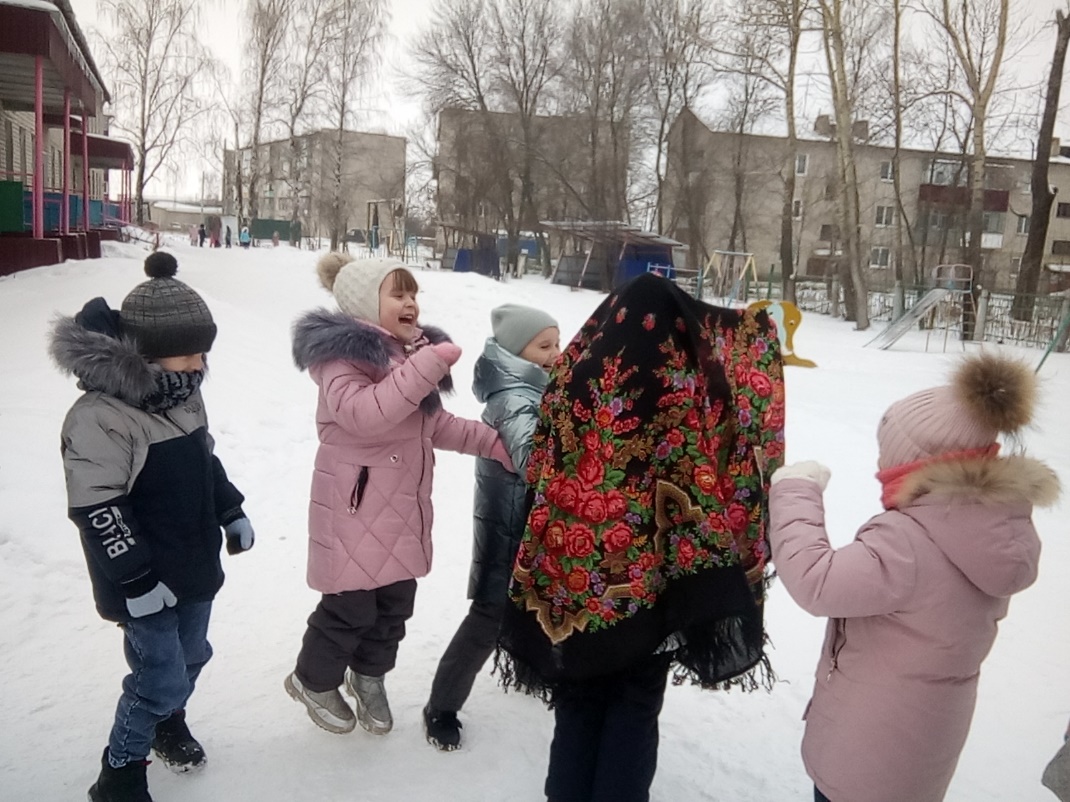 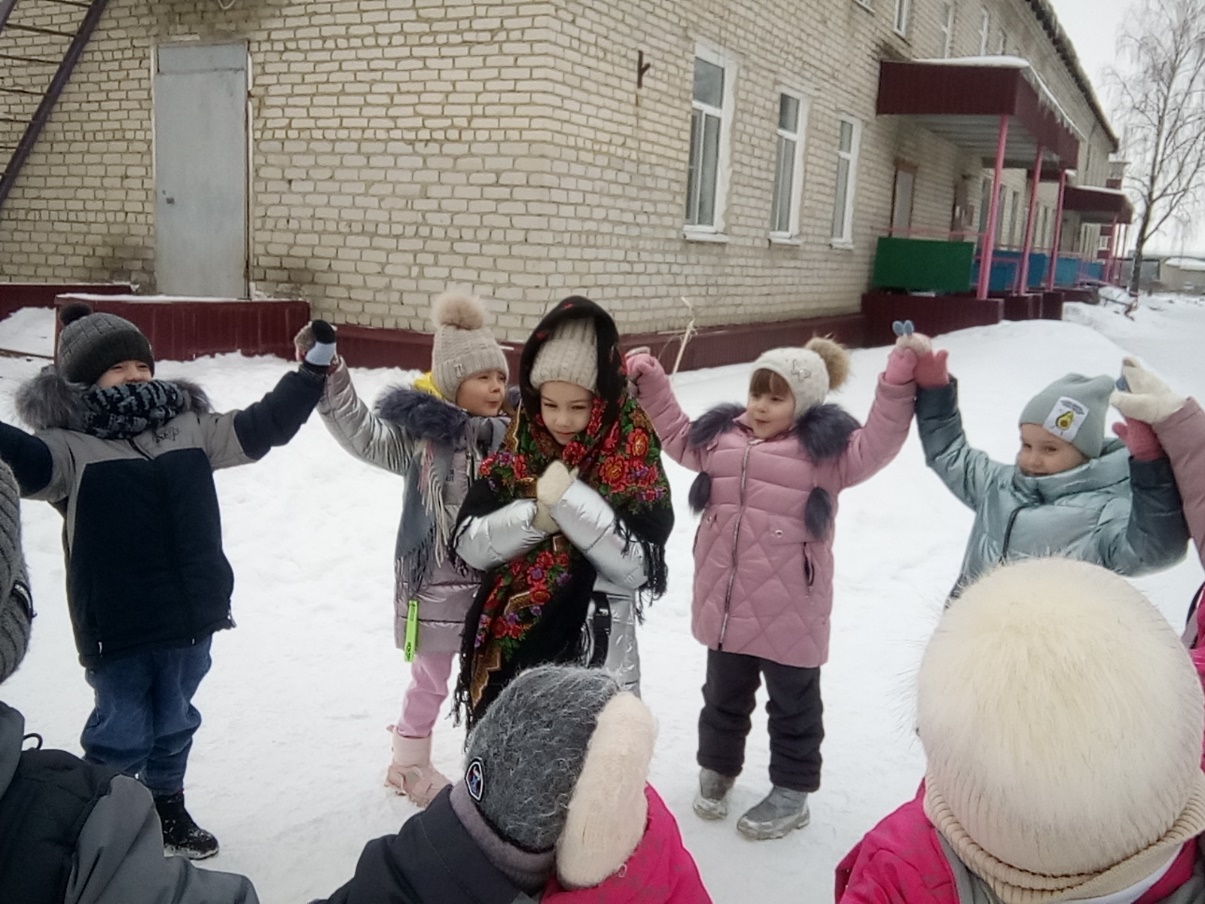 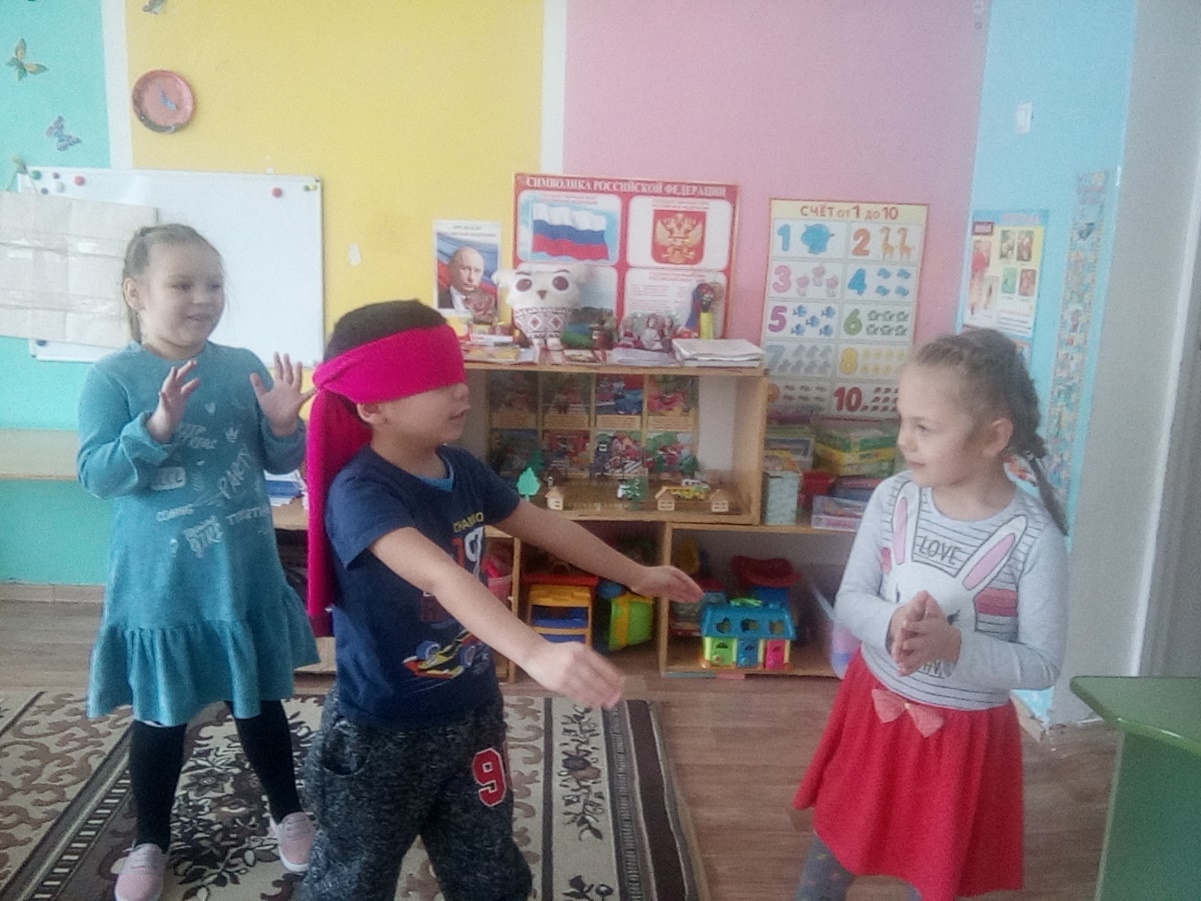 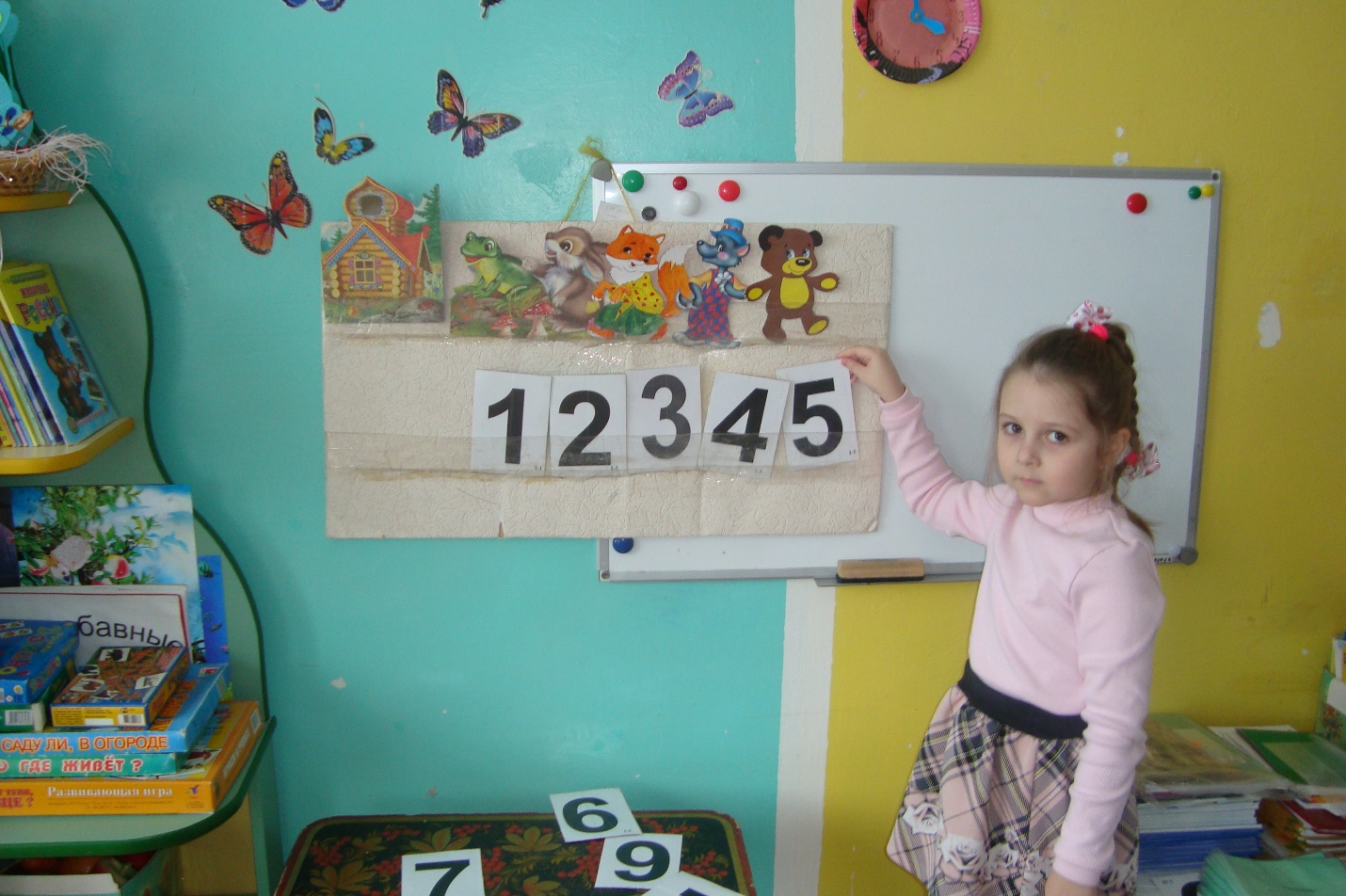 Рассматривание иллюстраций Васнецова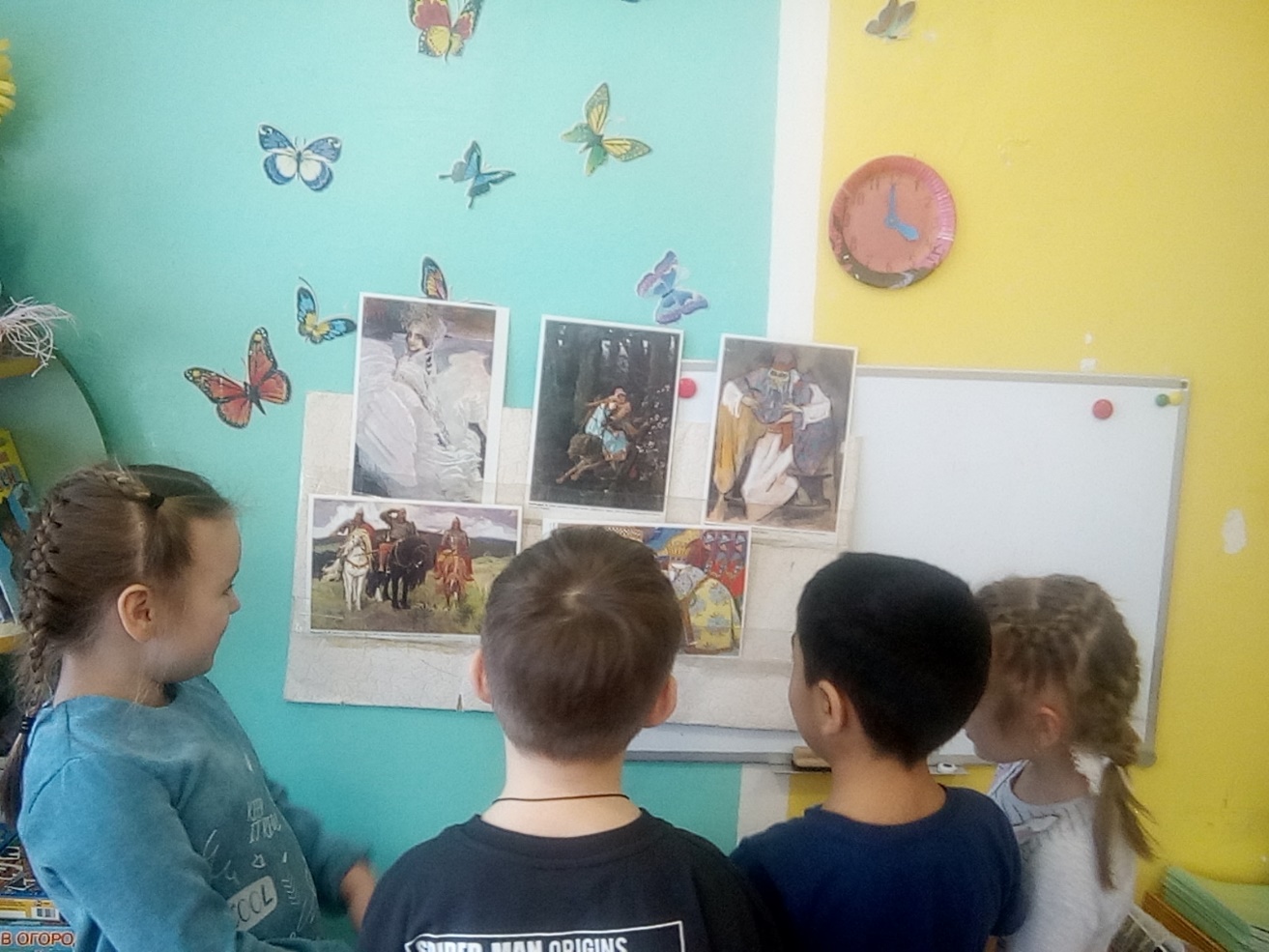 Игра собери сказку по картинку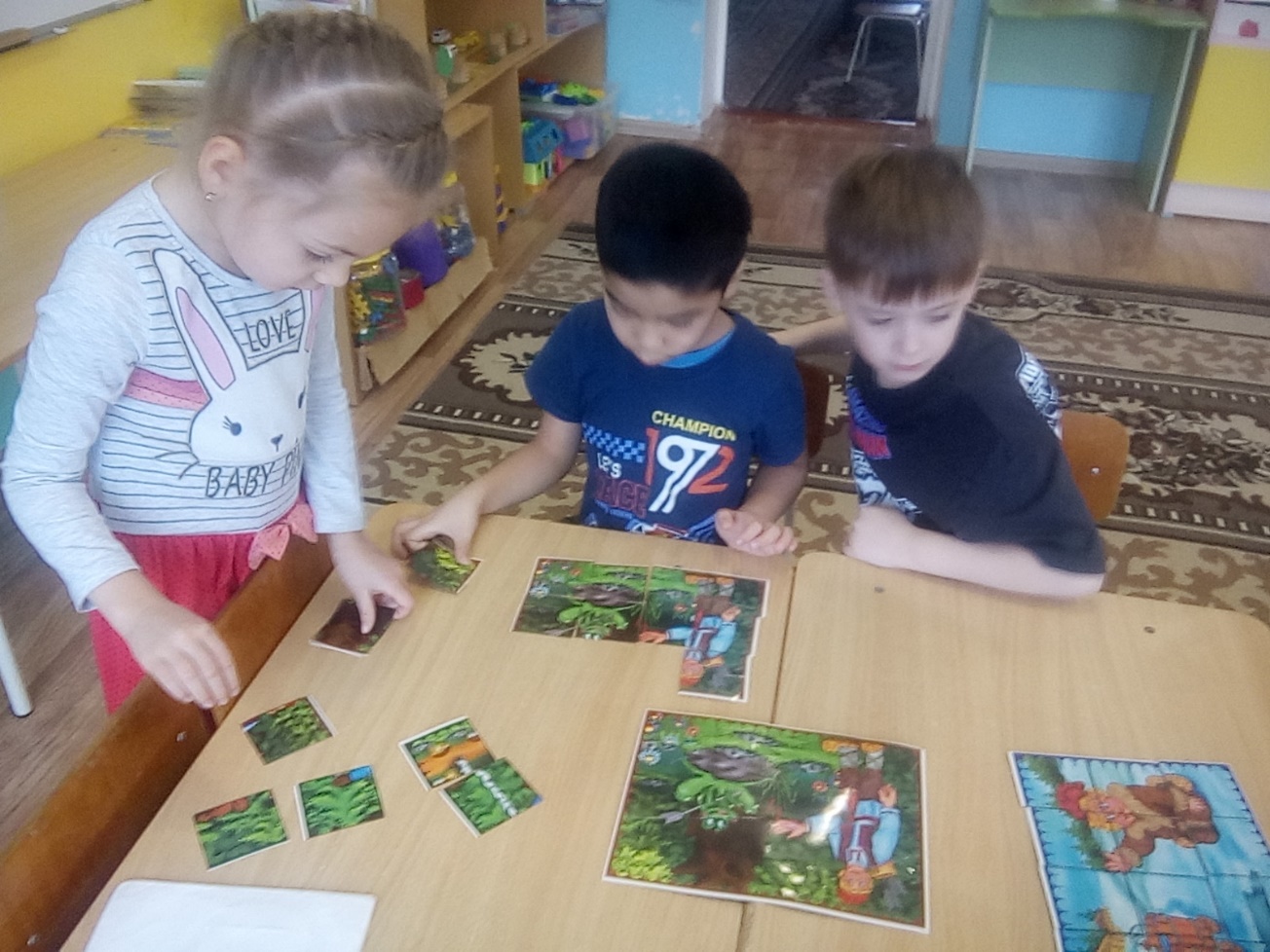 Драматизация сказок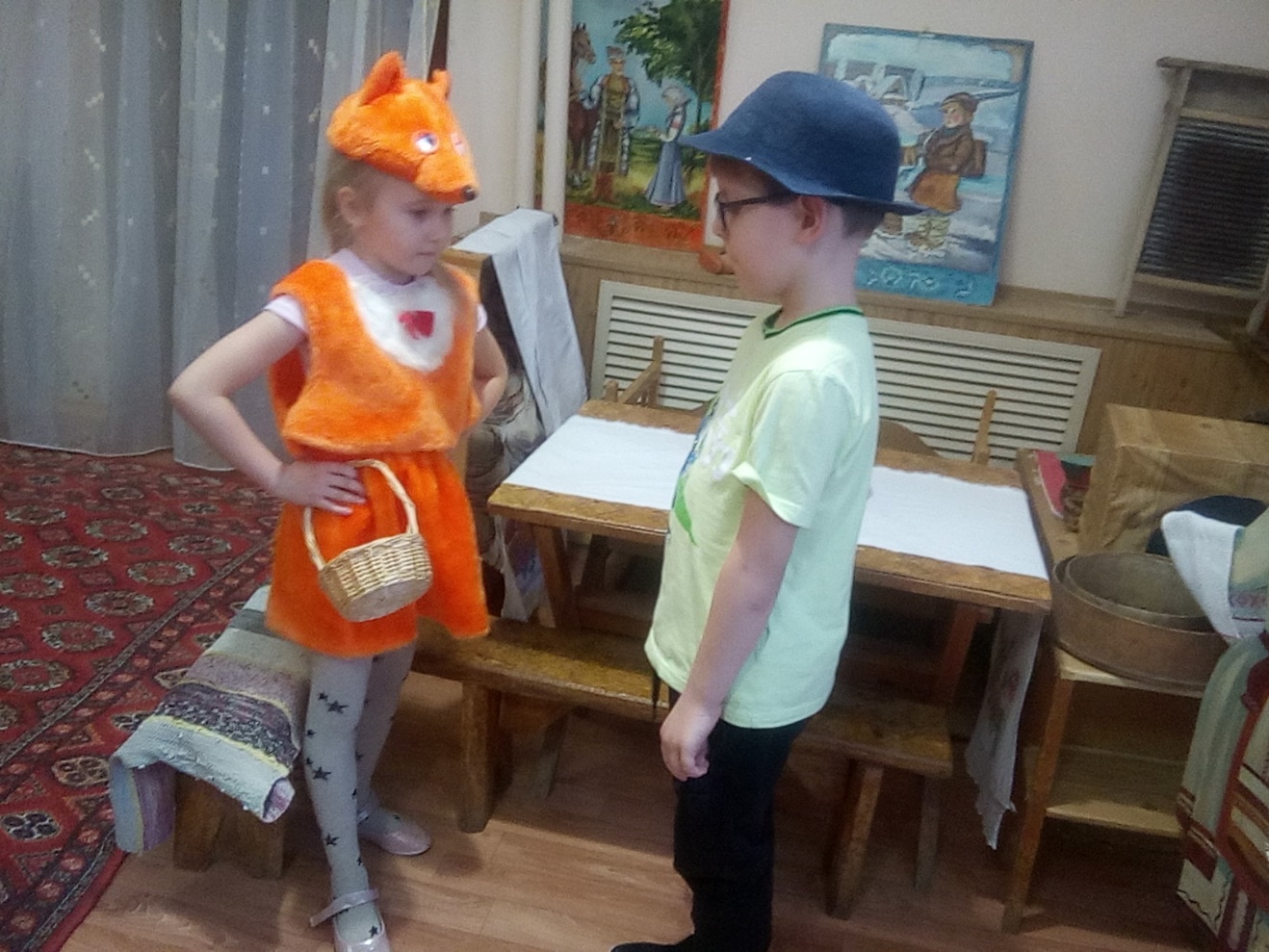 Посещение музея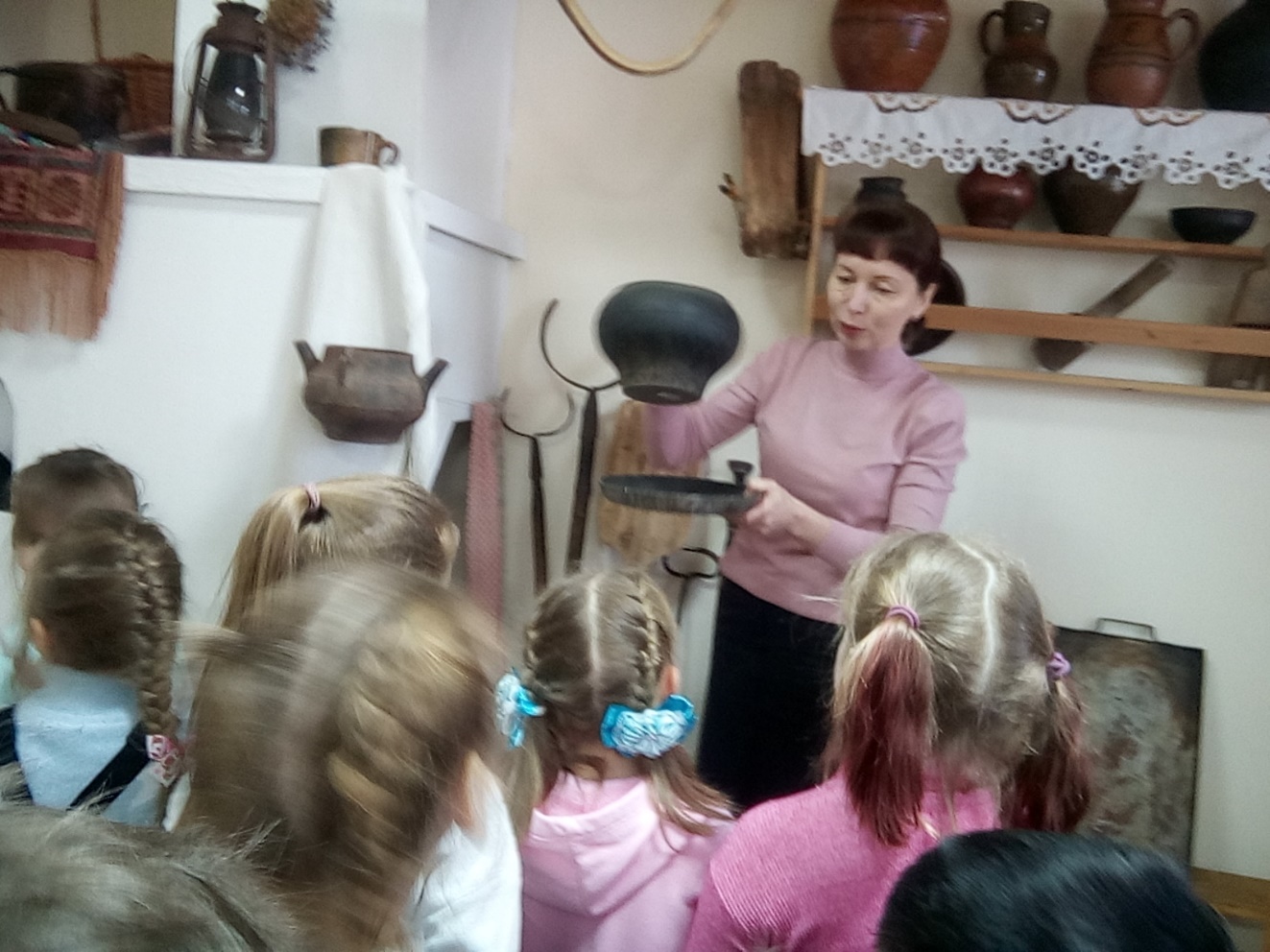 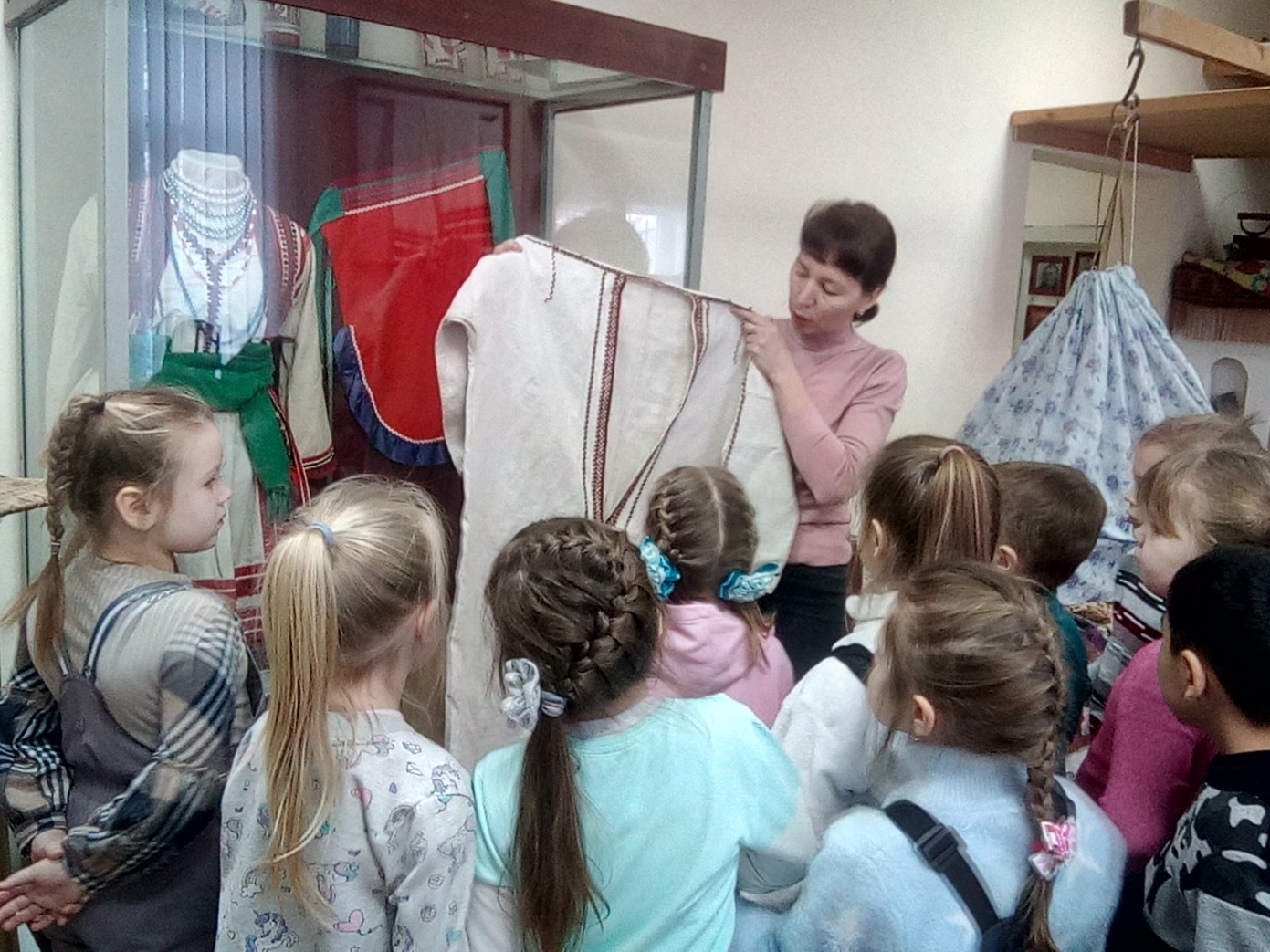 Праздник Масленицы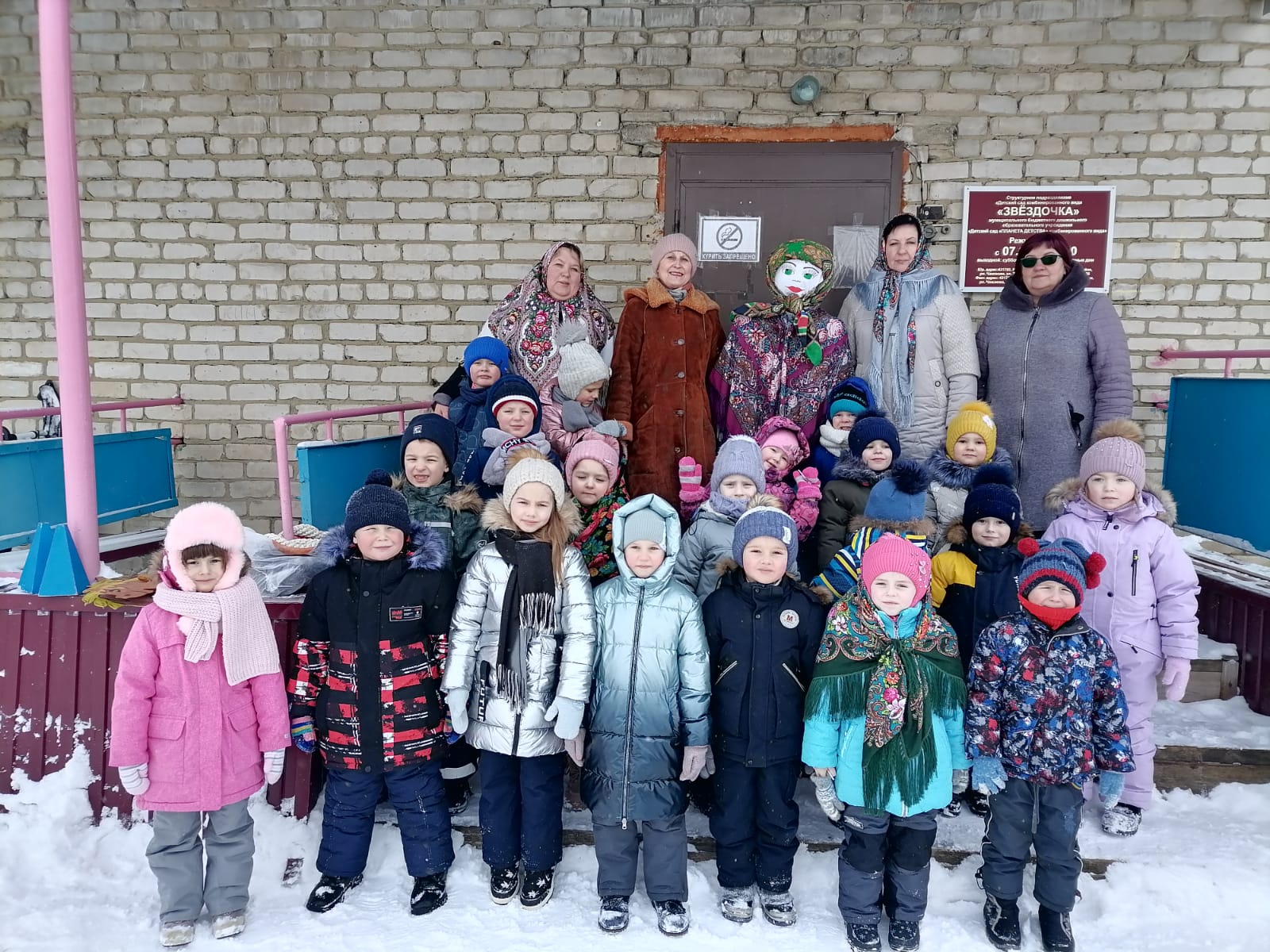 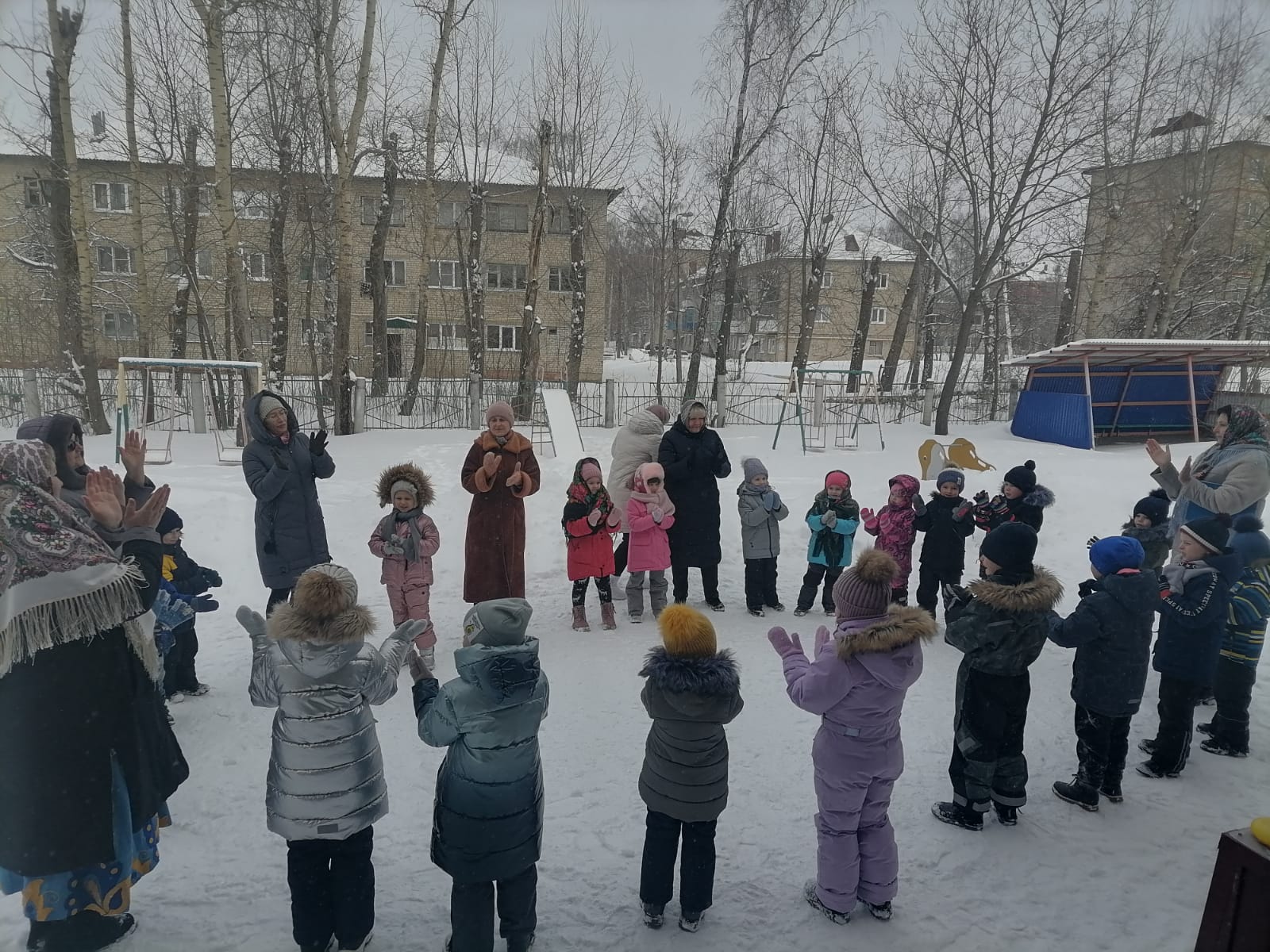 